Практическо ръководство за инсталиране на сертификати, издадени от Агенция по вписванията за Windows базирани операционни системиТова ръководство е предназначено за потребители, притежаващи издадени сертификати от Registry Agency CA:Съдържание:Инсталиране на сертификати за работа с Internet Explorer, Microsoft Edge, Google Chrome, OperaИнсталиране на сертификати за работа с Firefox browserИнсталиране на сертификати за работа с Internet Explorer, Microsoft Edge, Google Chrome, OperaБраузерите Internet Explorer, Microsoft Edge, Google Chrome, Opera ползват контейнера за сертификати на операционната система <windows certificate store>. За да инсталирате сертификата в контейнера за сертификати на операционната система, разархивирайте получения архив и стартирайте файла с разширение .p12, съдържащ частния ключ и издадения сертификат - фиг. 1.1 и следвайте съветника за инсталация, както е показано по долу.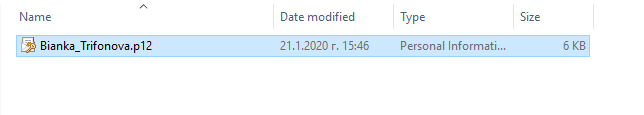 Фиг. 1.1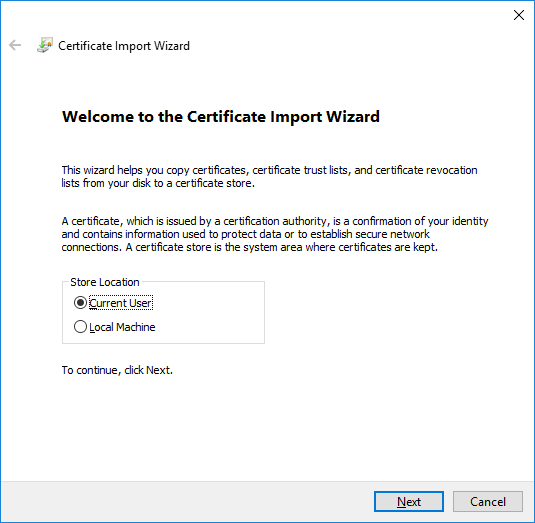 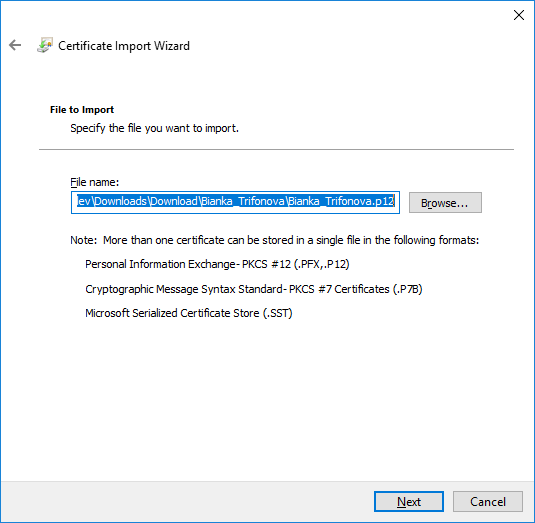 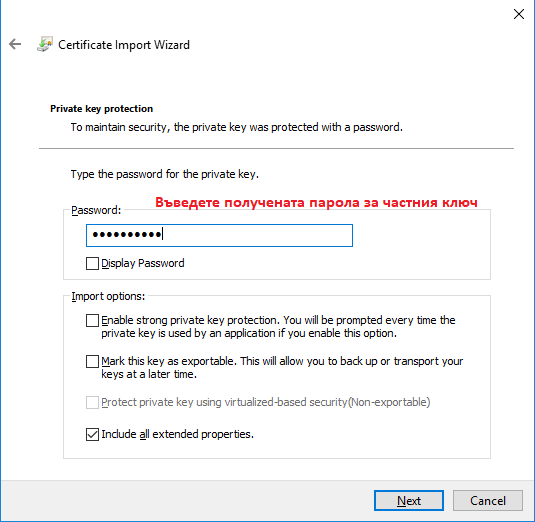 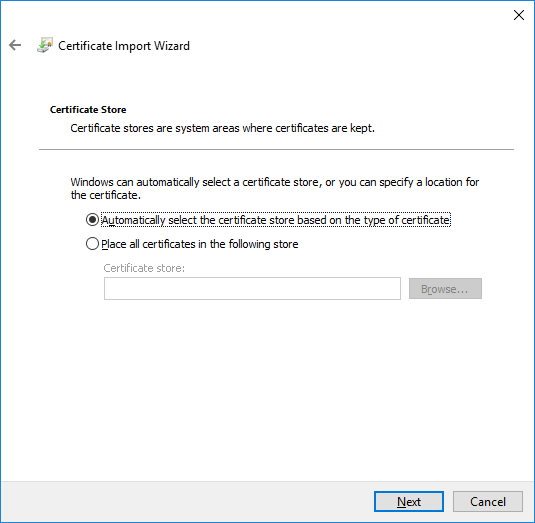 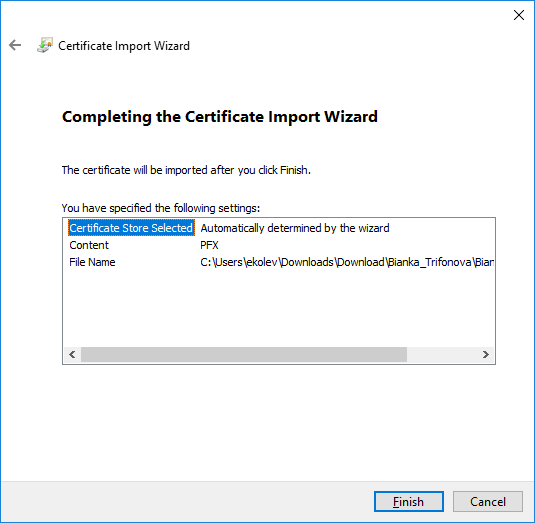 Потвърдете с Yes, за да инсталирате и веригата на доверие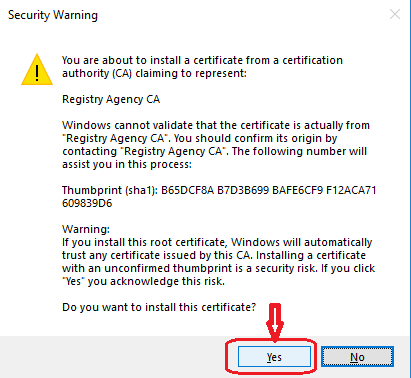 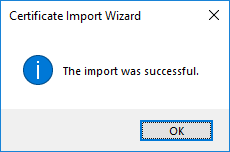 Вашият сертификат е инсталиран и можете да го използвате с браузерите Internet Explorer, Microsoft Edge, Google Chrome и Opera.Инсталиране на сертификати за работа с Firefox browserЗабележка: Актуалната версия на браузера към момента на създаване на ръководството е Firefox Browser 72.0.2.Стартирайте Mozilla Firefox и изберете последователно Tools > Options > Privacy & Security > и натиснете бутона <View Certificates…> - фиг. 2.1.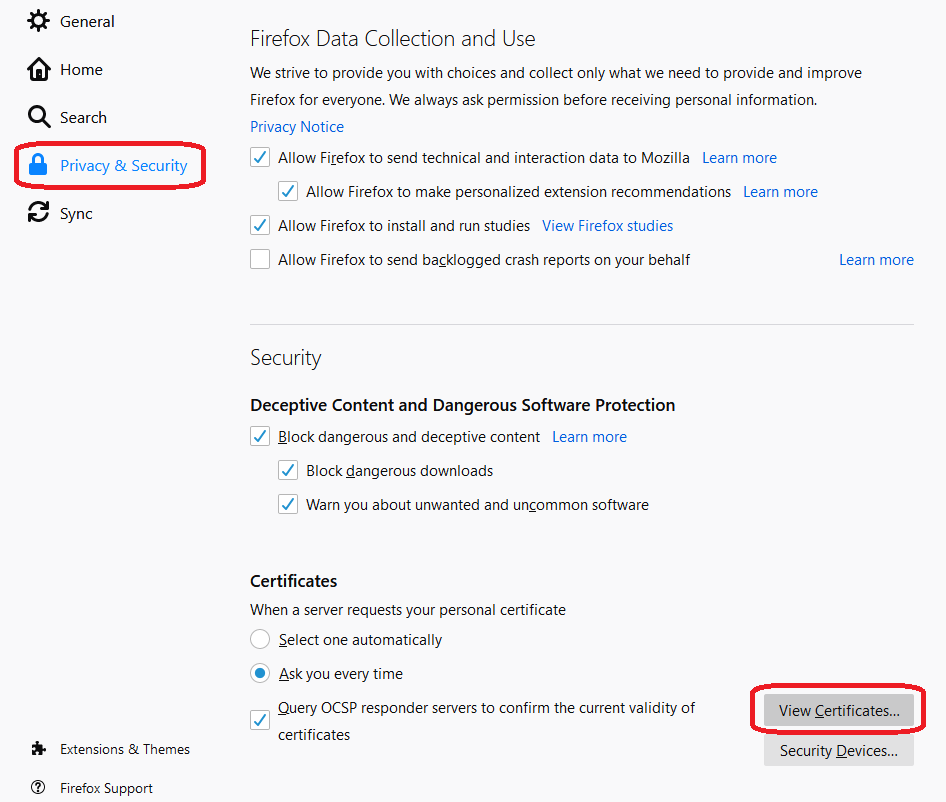 фиг. 2.1За да инсталирате сертификата, от появилия се прозорец натиснете бутона  <Import…> - фиг. 2.2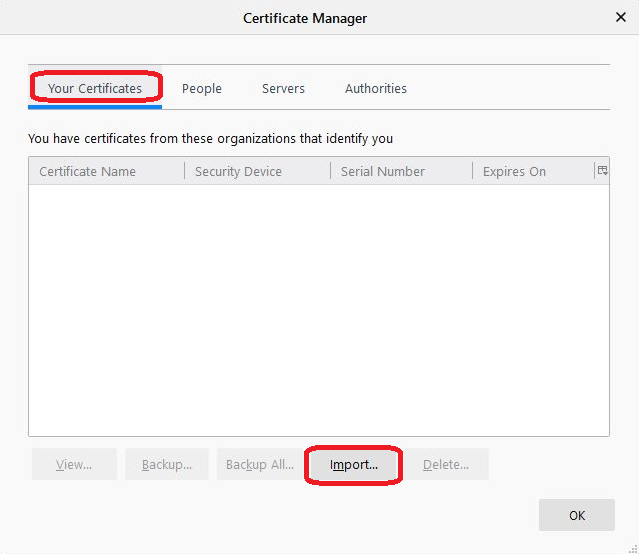 фиг. 2.2Посочете файла, съдържащ частния ключ и издадения сертификат, който сте изтеглили от получения имейл и разархивирали на локалния компютър - фиг. 2.3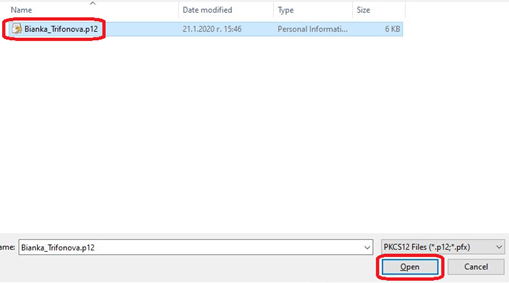 фиг. 2.3Въведете получената парола за частния ключ - фиг. 2.4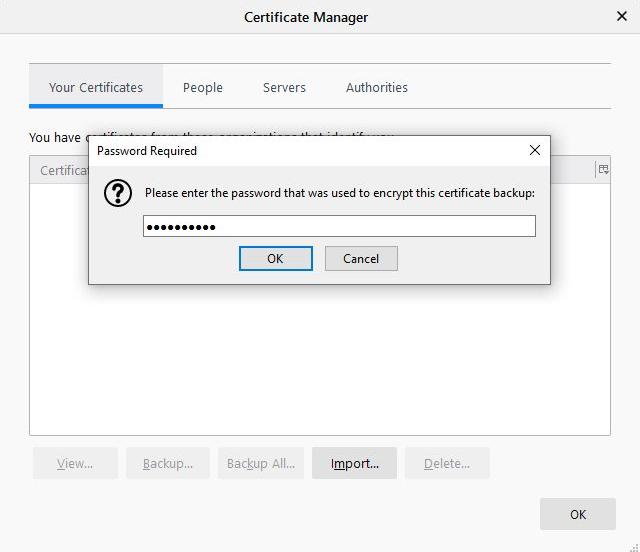 фиг. 2.4Ако сертификата е инсталиран коректно ще се появи прозорец, подобен на фиг. 2.5. 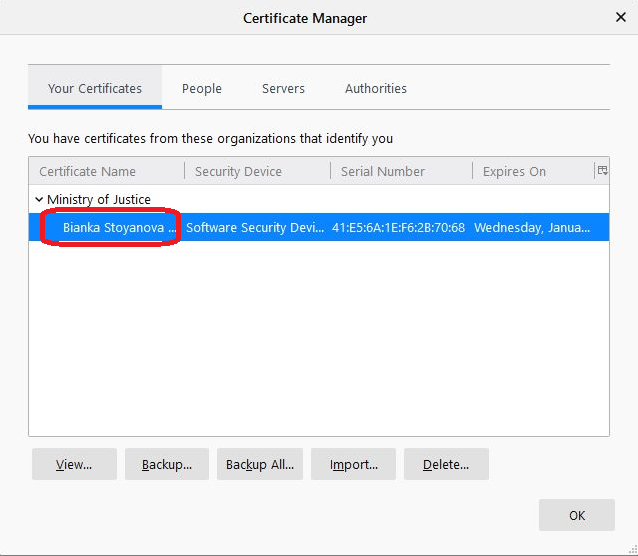 фиг. 2.5Изберете таб Authorities /Удостоверители/ и намерете Registry Agency CA и изберете бутона <Edit Trust…> - фиг. 2.6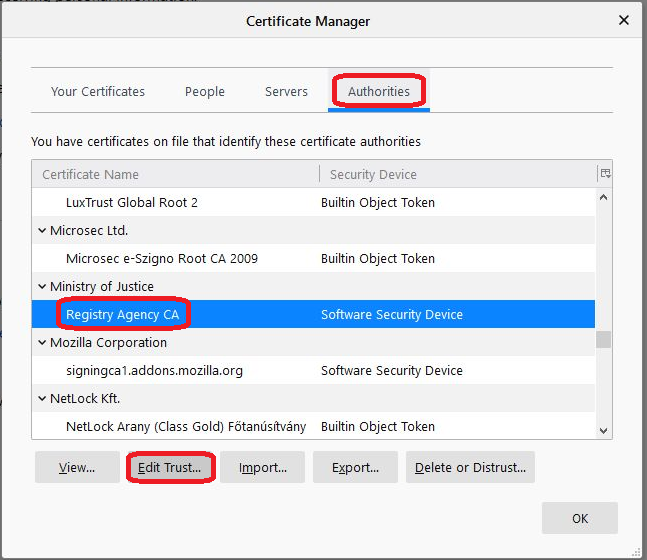 фиг. 2.6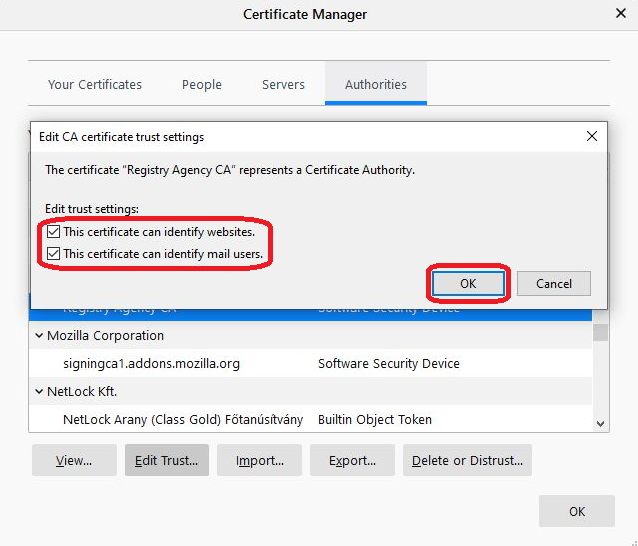 фиг. 2.7От появилия се прозорец маркирайте отметките и потвърдете с <ОК> за да завършите конфигурирането на Firefox Browser.